ArmeniaArmeniaArmeniaArmeniaMay 2024May 2024May 2024May 2024SundayMondayTuesdayWednesdayThursdayFridaySaturday1234Labour Day567891011Yerkrapah DayVictory and Peace Day1213141516171819202122232425262728293031Republic DayNOTES: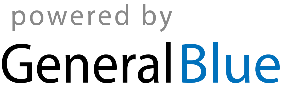 